Экскурсия в музей      Мы с ребятами впервые посетили историческое здание, где хранятся ценнейшие исторические вещи.     Экскурсовод Мария Анатольевна  нас тепло приняла и показала несколько комнат. Ребята посетили зал природы, палеонтологии, истории, боевой славы, картинную галерею.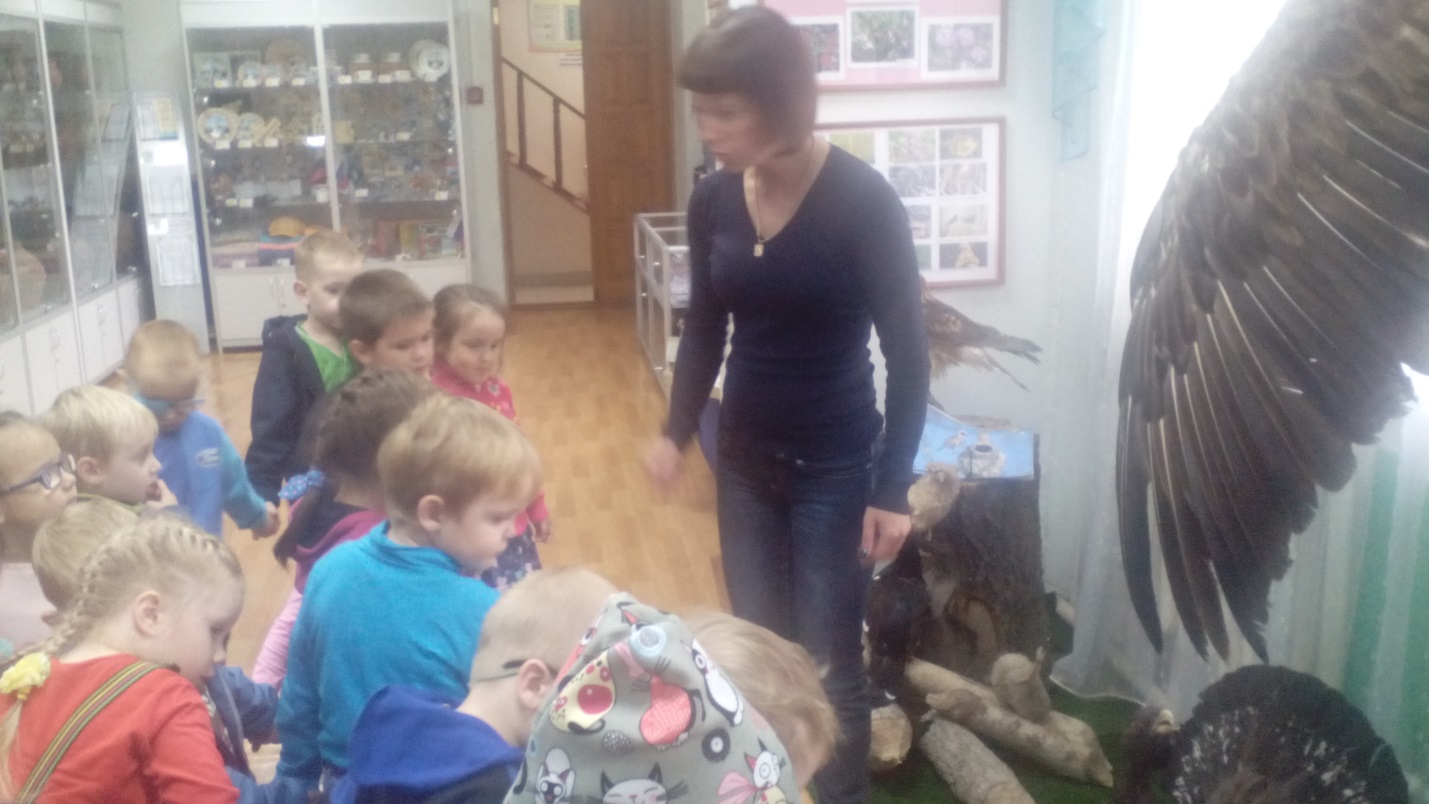 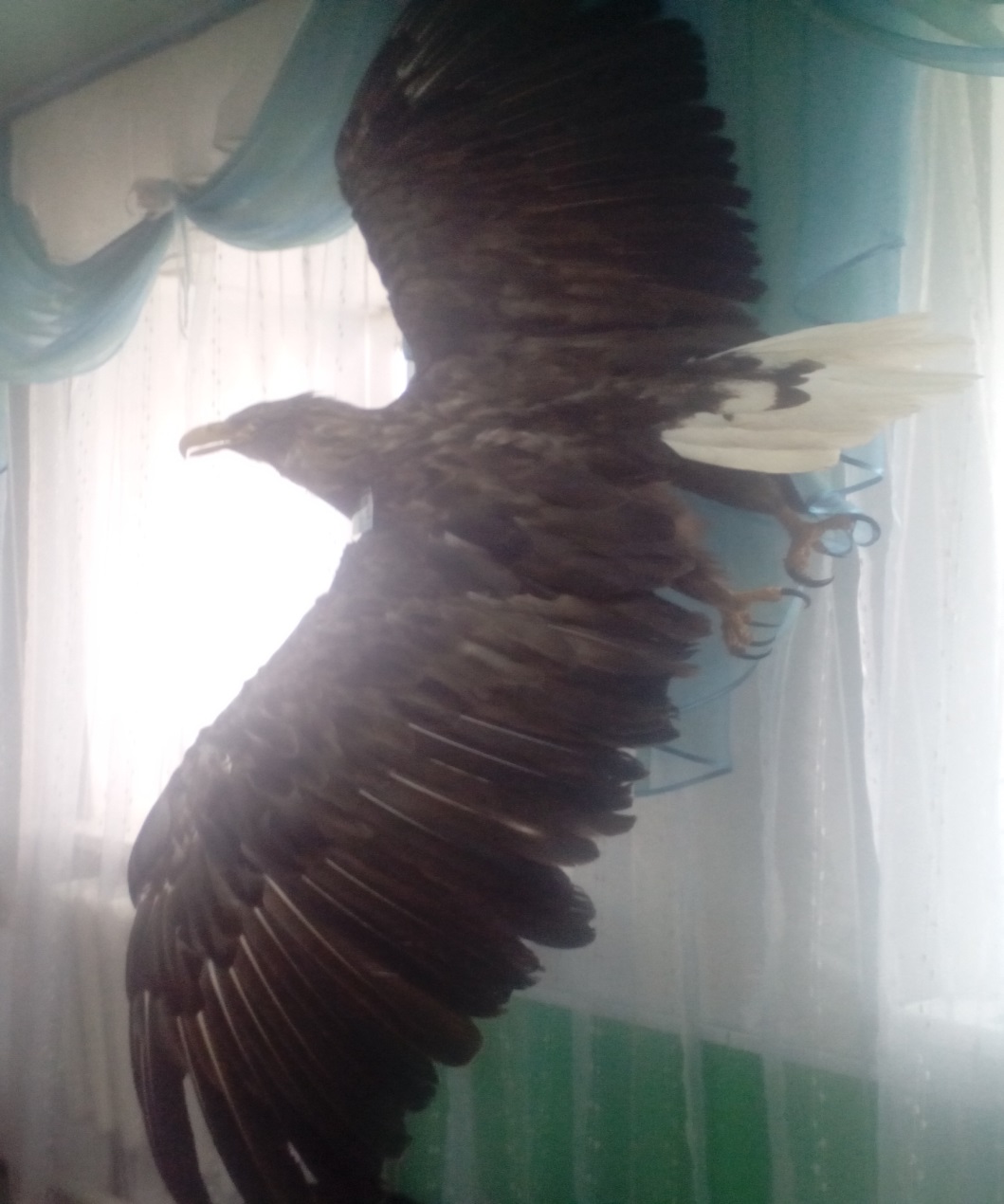 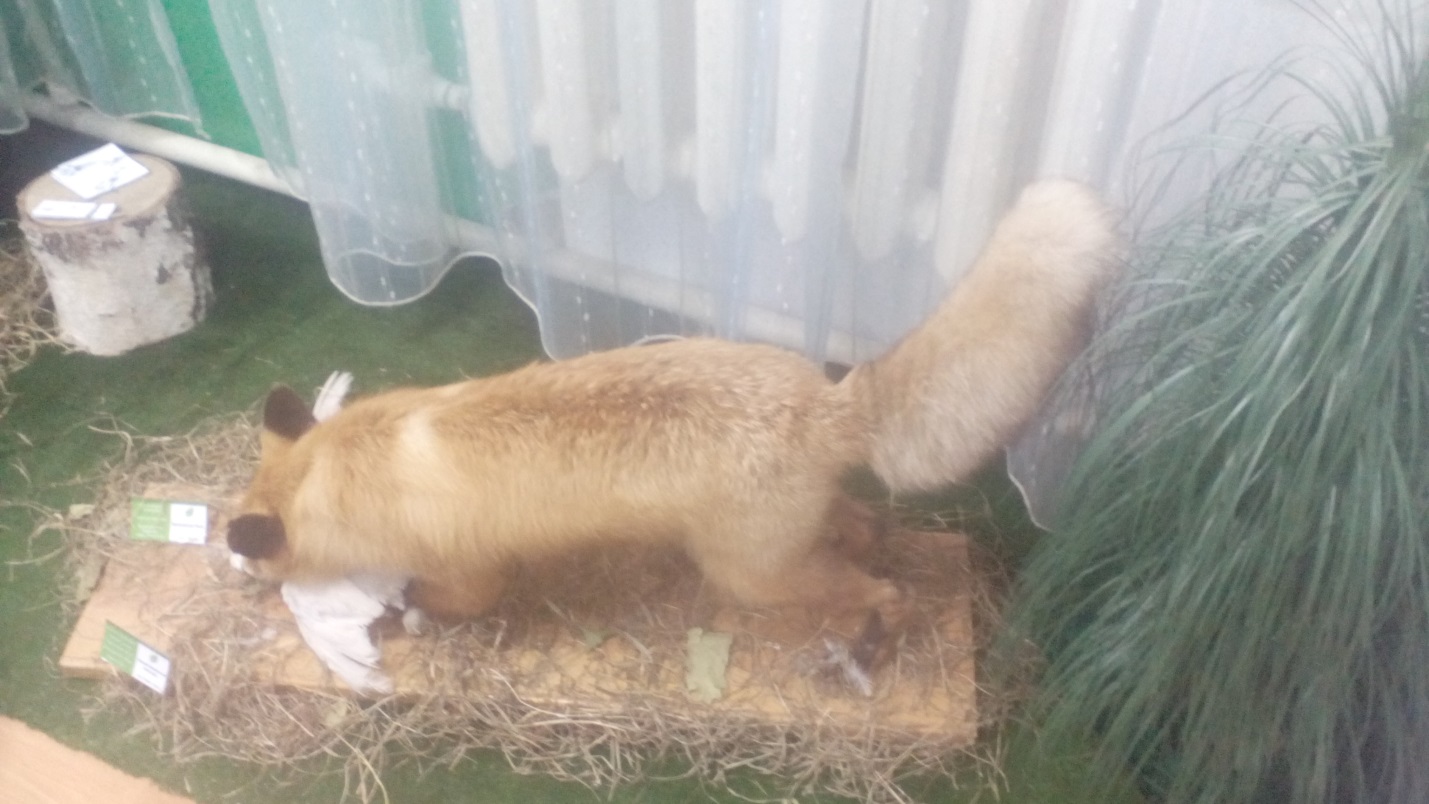 Ребятам показали различных животных и птиц, поиграли в игру «Чьи следы?»,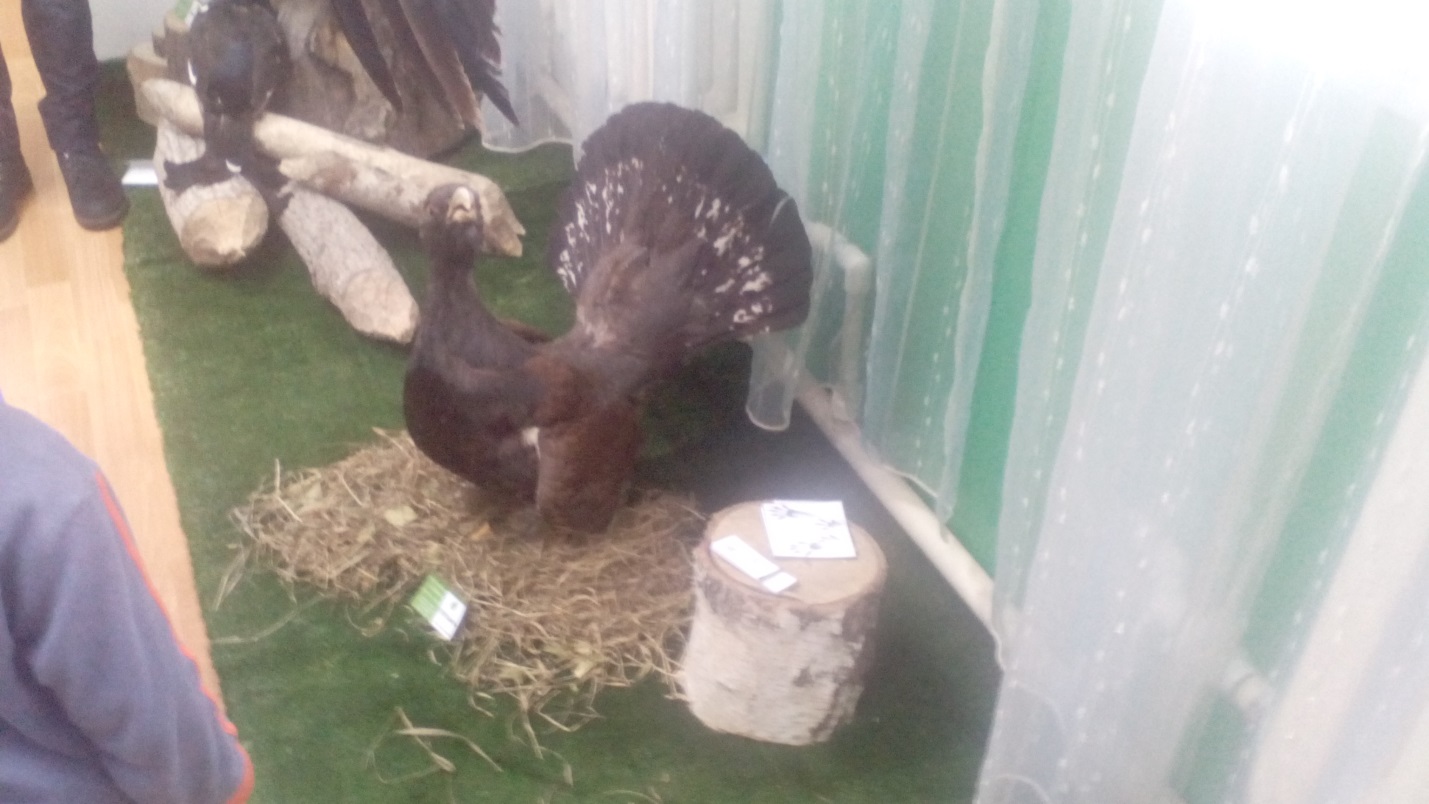 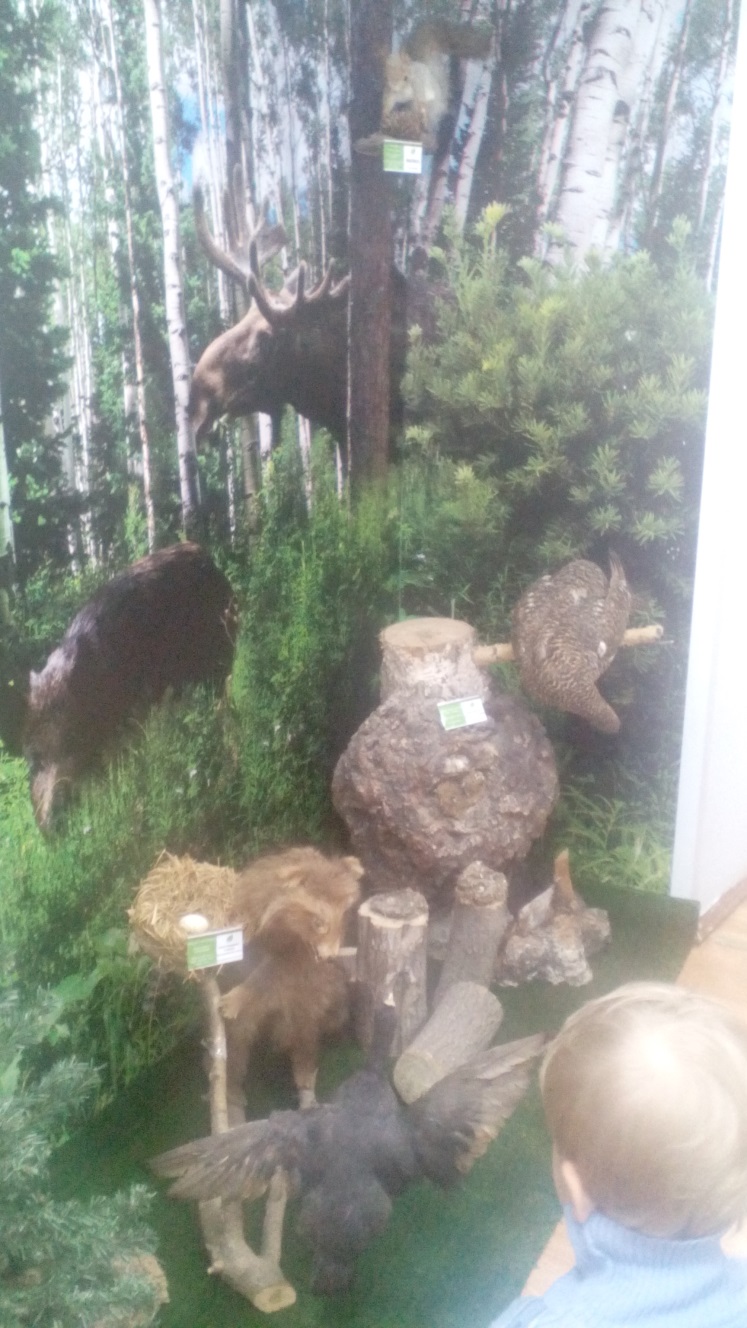 рассмотрели кости мамонта, 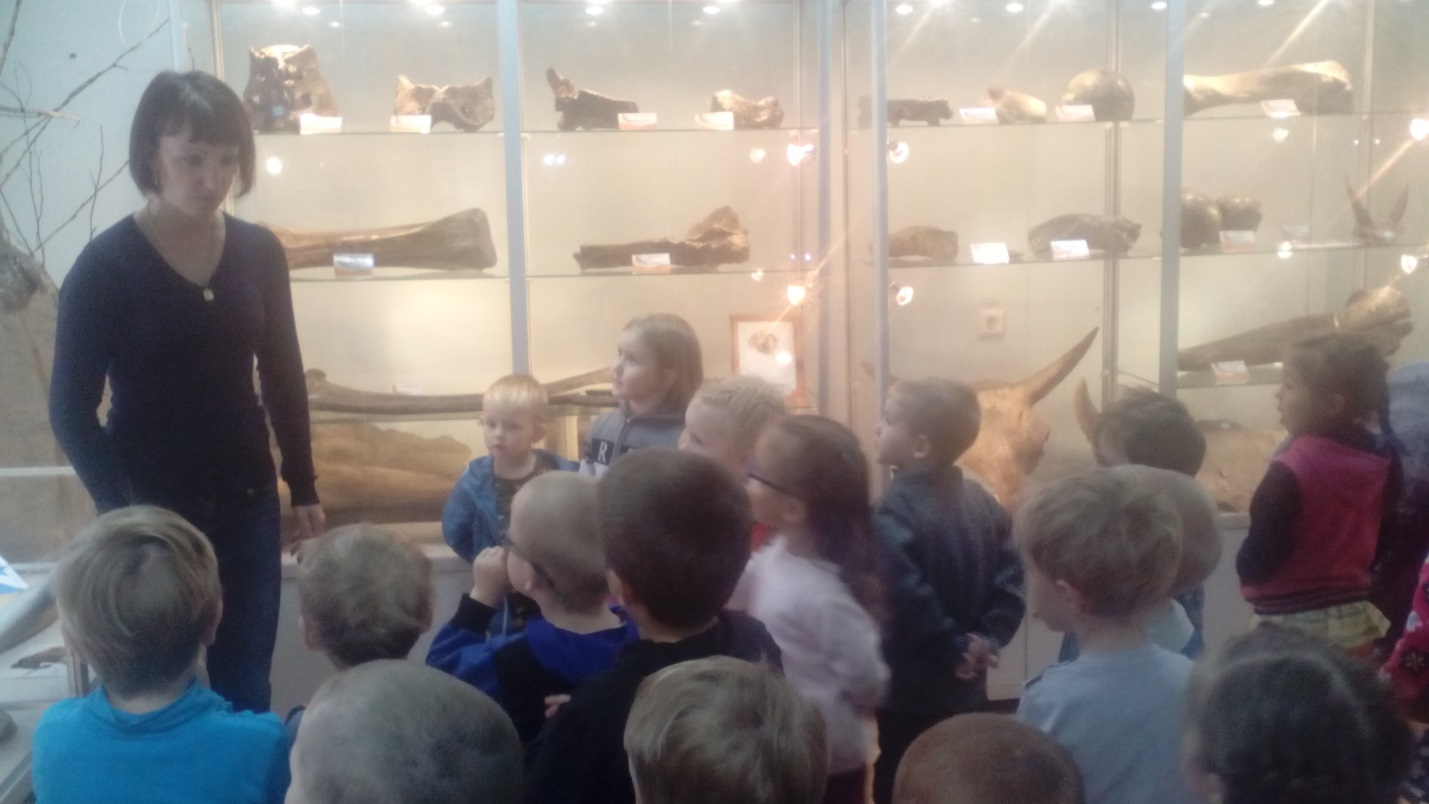 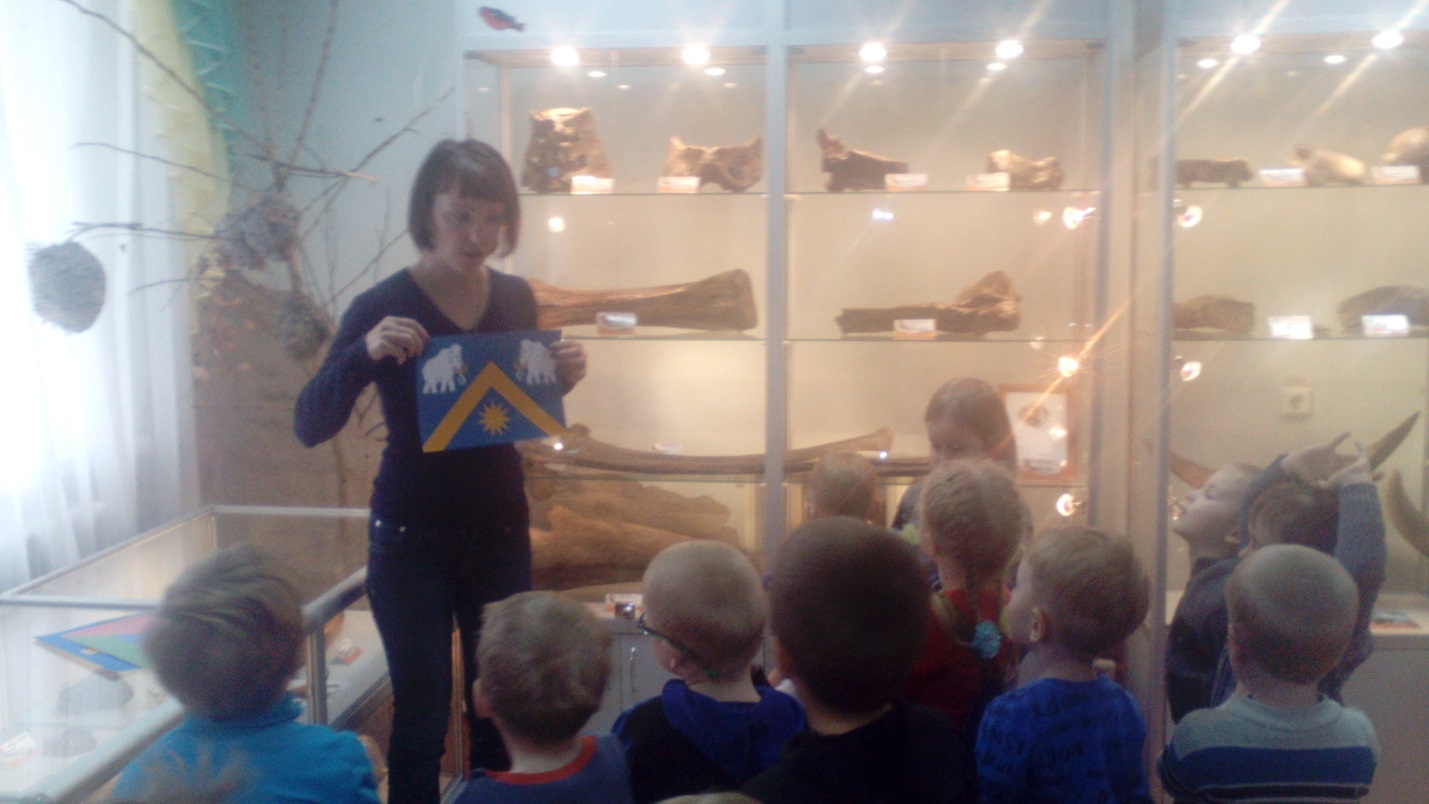 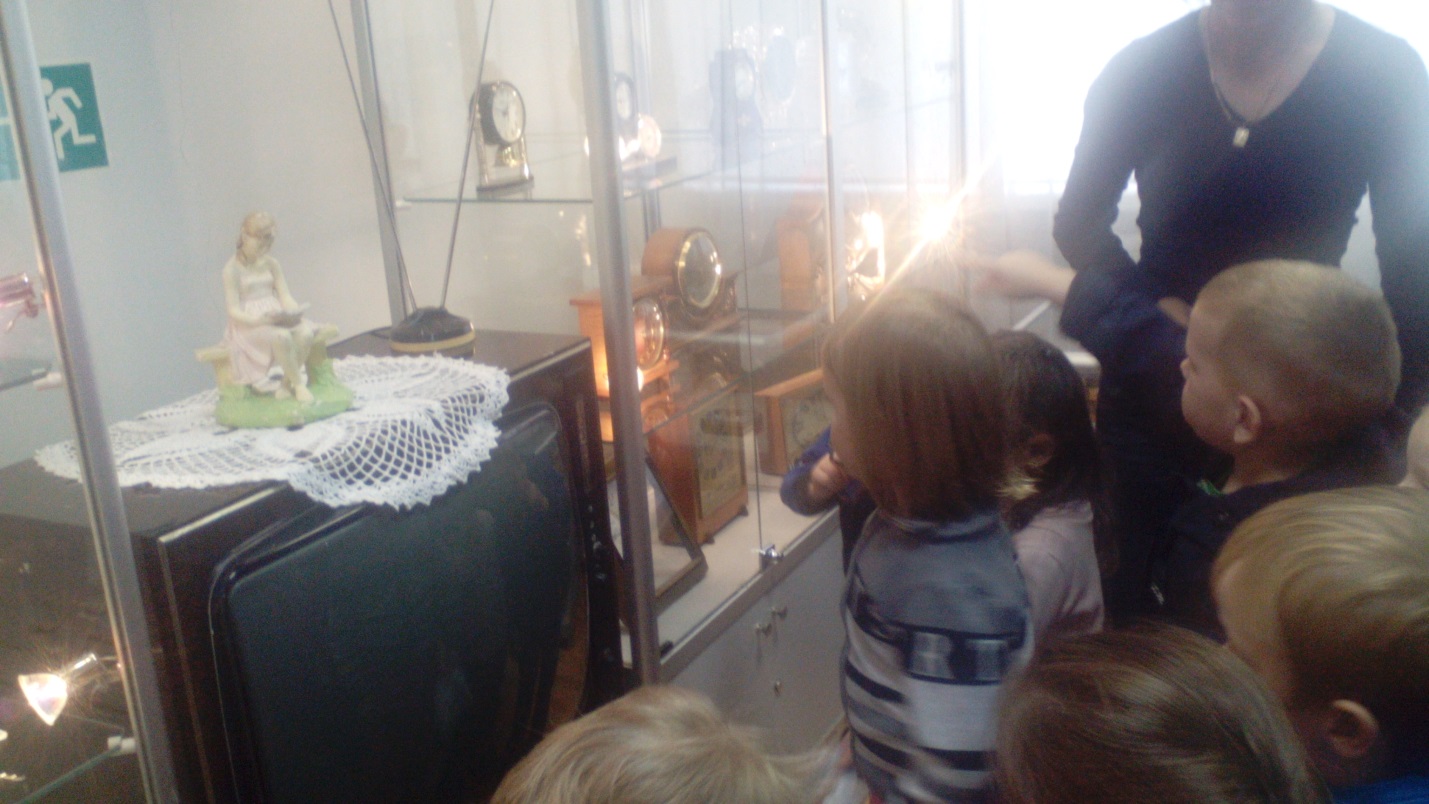 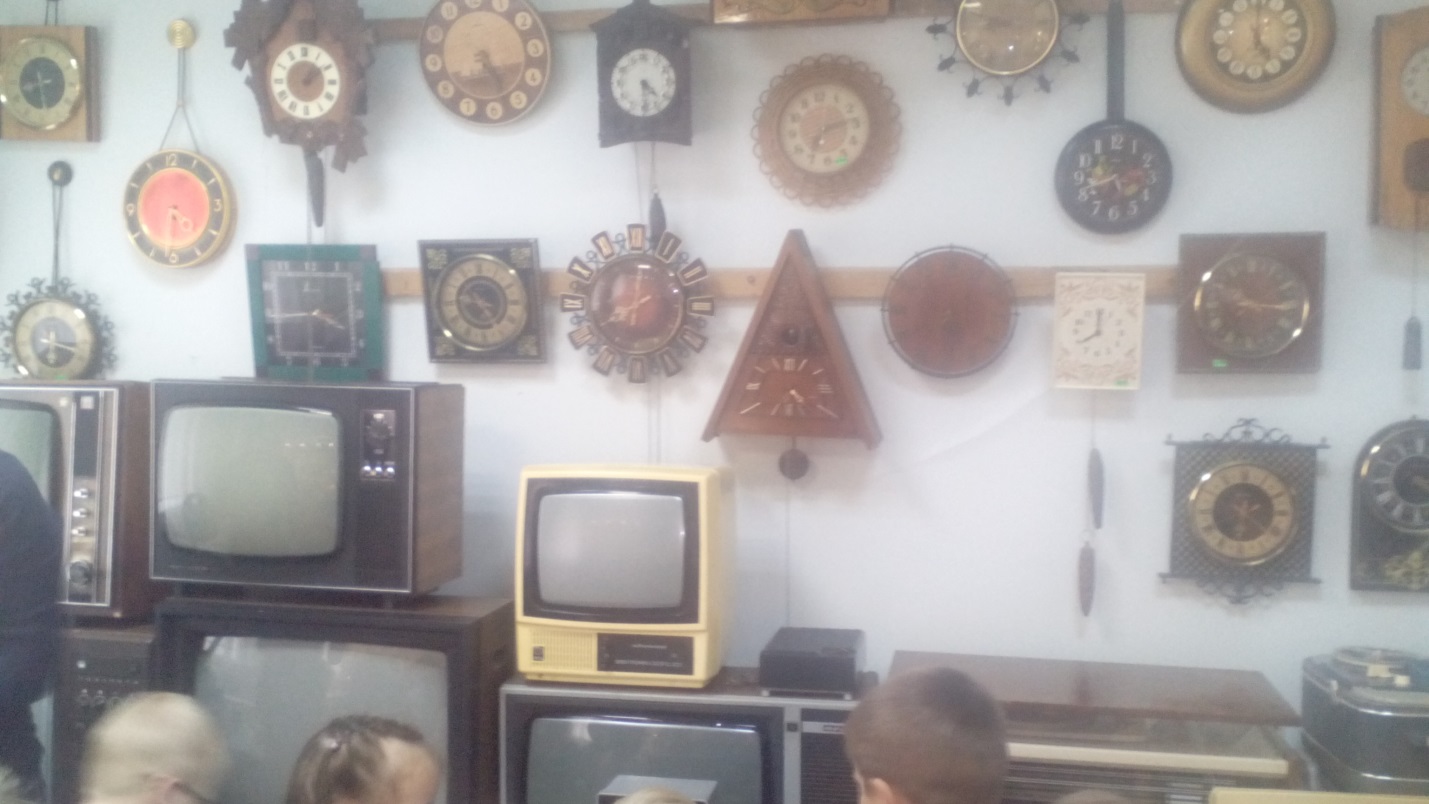 посмотрели на старые часы, 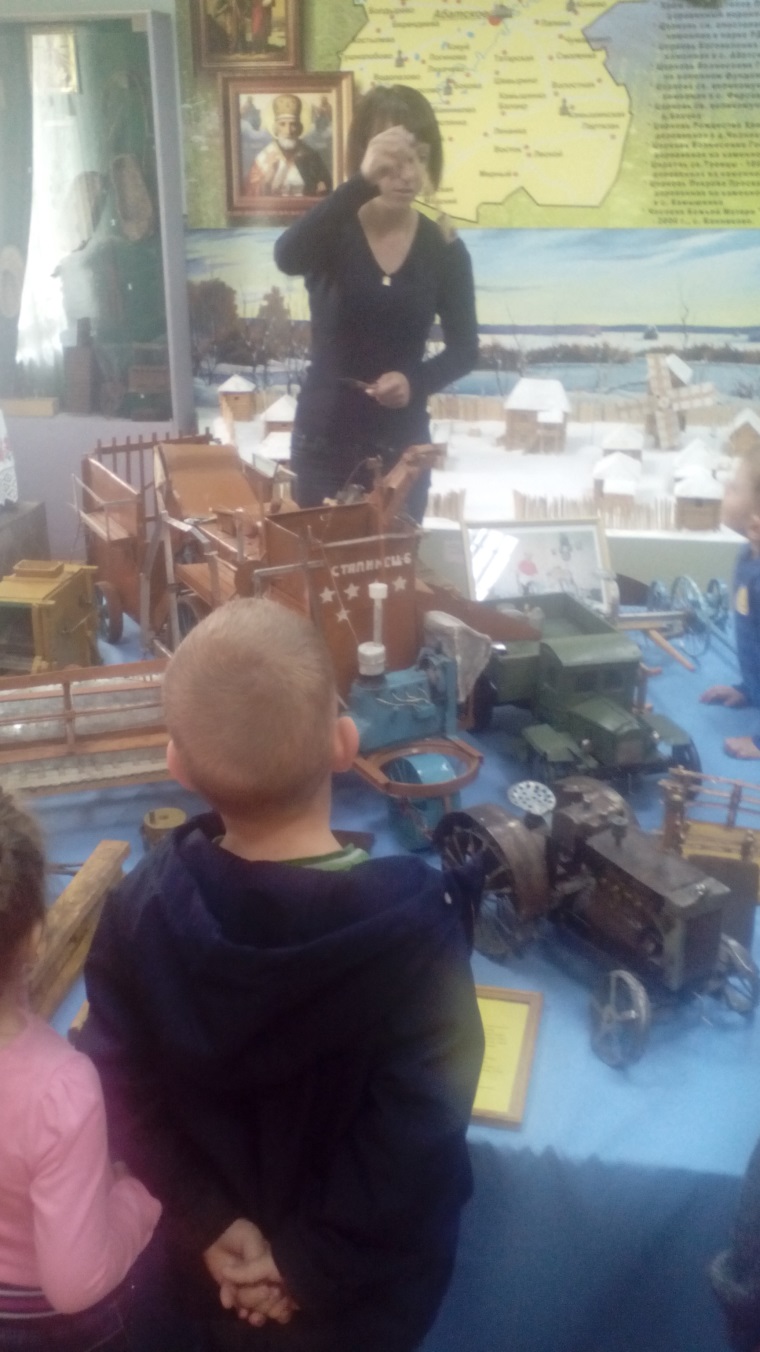 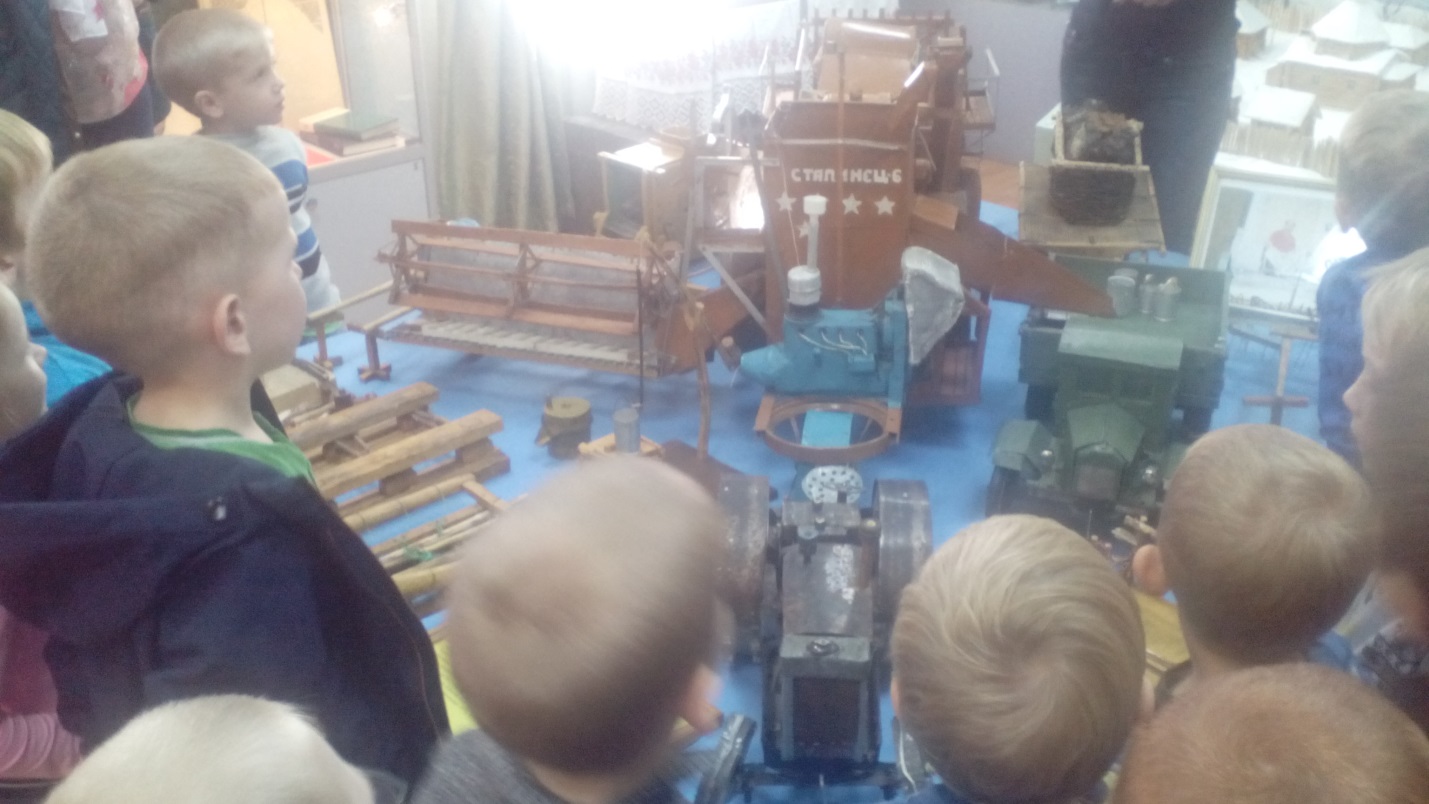 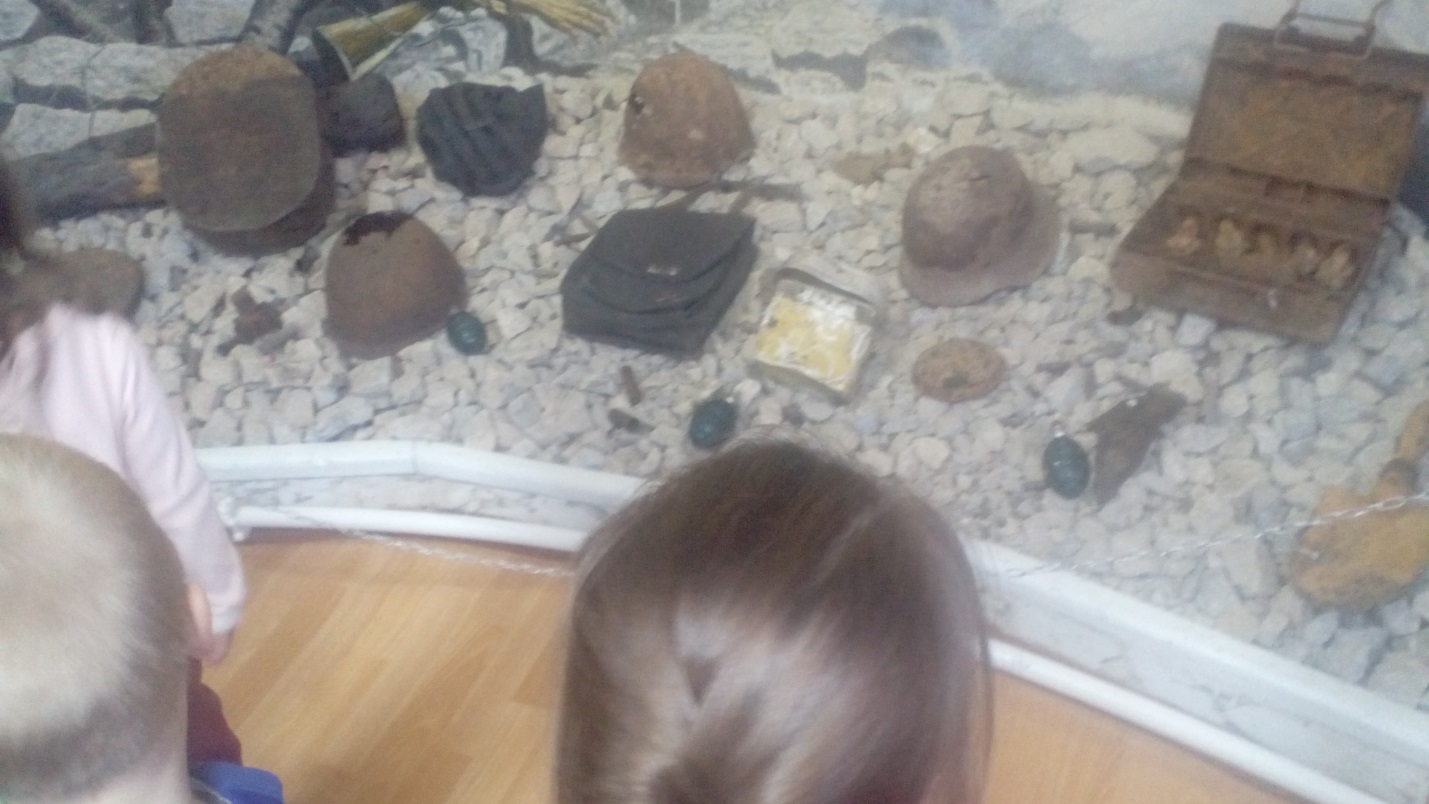 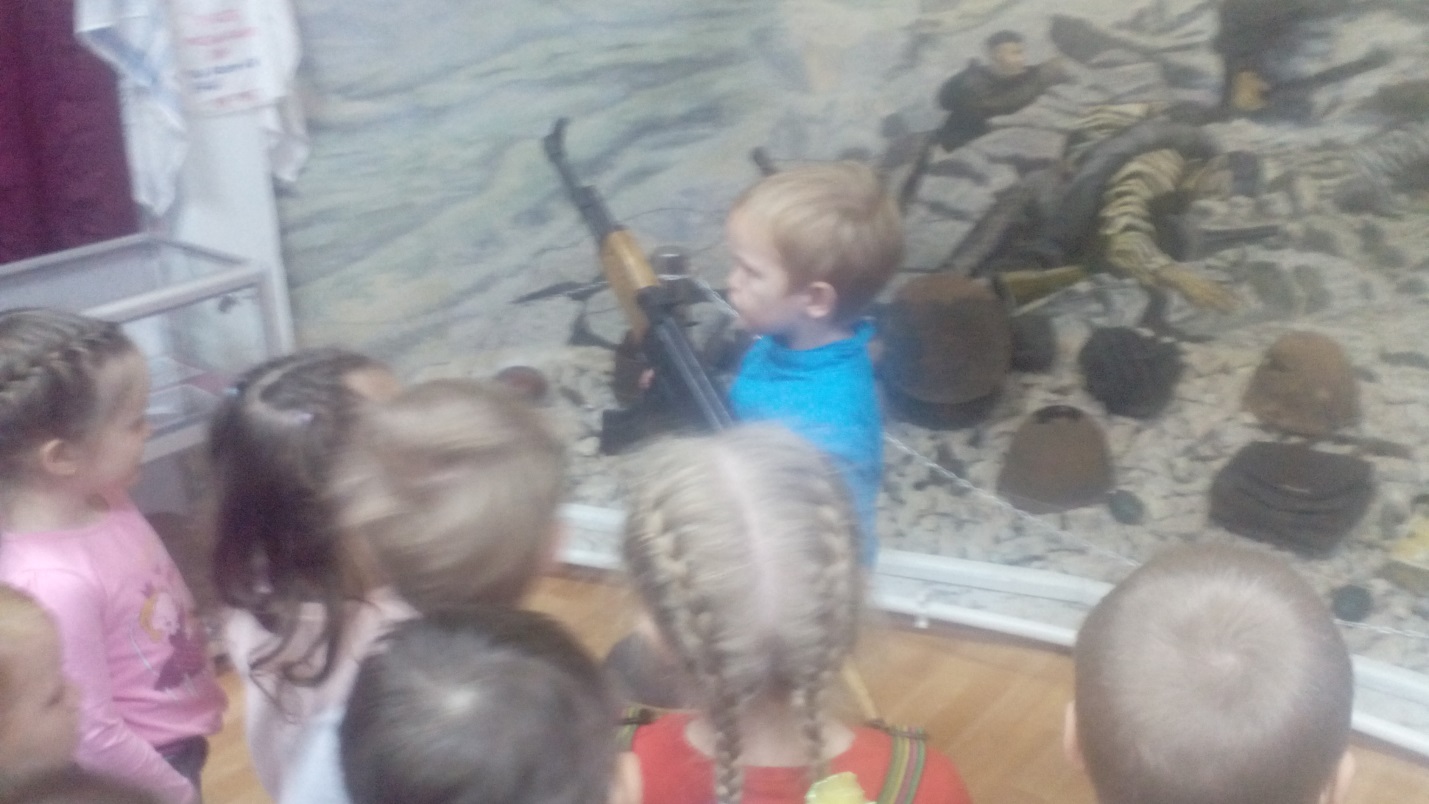 подержали в руках старинное ружьё и много военных вещей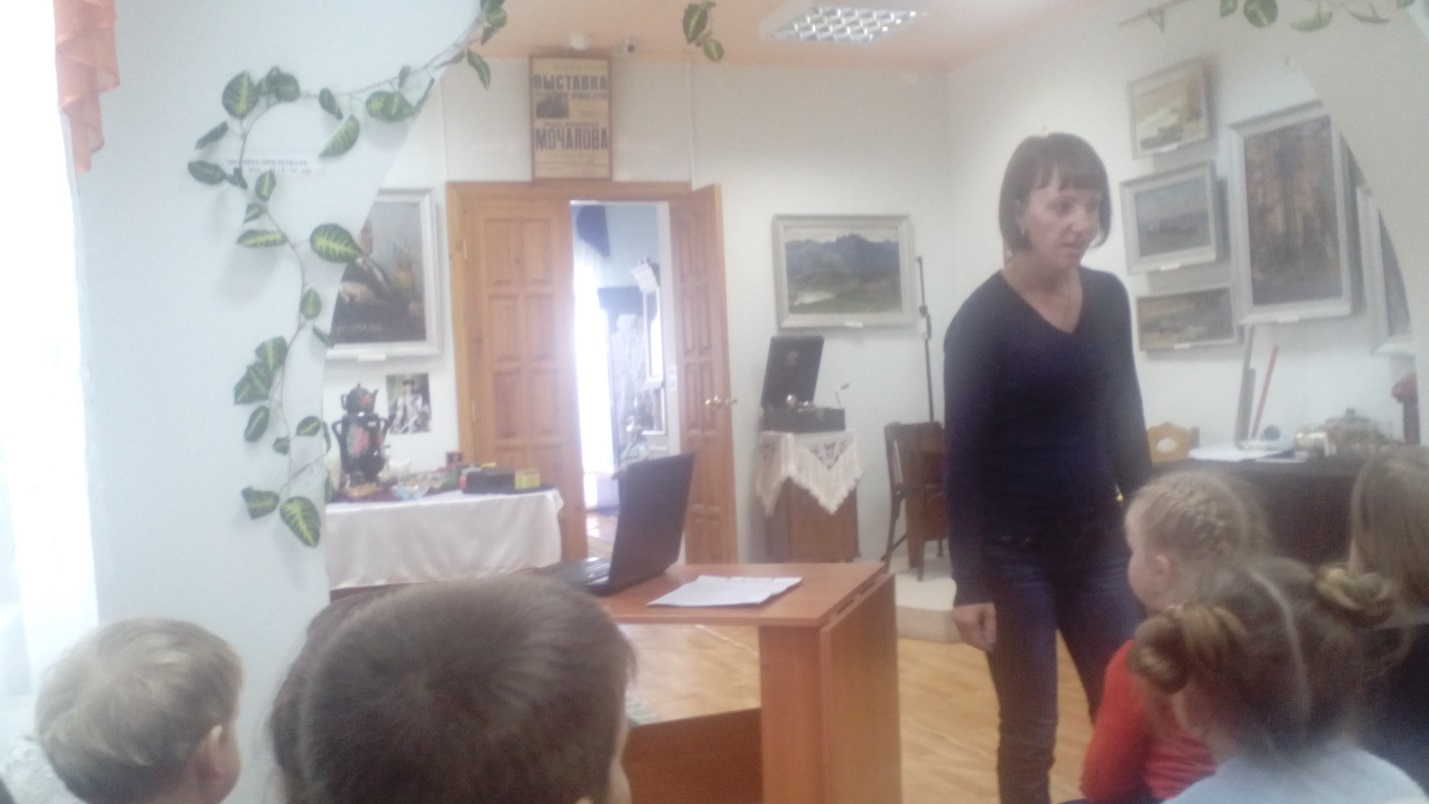  и закончили свою экскурсию в картинной галерее загадками и сладким угощением. В детский сад мы вернулись с отличным позитивным настроением.Ситникова Ирина Павловна, воспитатель